Hillsborough FBLAState and National Winners 2020EVENTState PLACENat’l PLACEStudentsSchool3-D ANIMATION27Yeran Gamage, Ganith Herath, Arnav KhadkatkarMiddleton HS3-D ANIMATION4Zhang JuangWharton HSACCOUNTING I----ACCOUNTING II----ADVERTISING11Aryaman KushwahaMiddleton HSADVERTISING27Shriya BuragaddaMiddleton HSADVERTISING3Leo MengStrawberry Crest HSAGRIBUSINESS11Angelina KrinosRobinson HSAGRIBUSINESS5Balaji IyerC. Leon King HSAMERICAN ENTERPRISE PROJECT36Chapter Report – Shaan Joshi, Teja Tedicherla, Shrayas JarajapuMiddleton HSAMERICAN ENTERPRISE PROJECT5Chapter Report – Sriya KolliparaRobinson HSBANKING & FINANCIAL SYSTEMS18Rhea Pitale, Ojas Kalia, Rishika CherukuruMiddleton HSBROADCAST JOURNALISM3Dhirantana Dayanandaswamy, Franceline Jeanty, Aleigh BonnerMiddleton HSBUSINESS CALCULATIONS1Ashwin SrivastavaMiddleton HSBUSINESS CALCULATIONS3Rishi PadmanabhanFreedom HSBUSINESS COMMUNICATIONS3Rijul MandayamC. Leon King HSBUSINESS COMMUNICATIONS4Levy TruongRobinson HSBUSINESS COMMUNICATIONS5Isabella ConcasC. Leon King HSBUSINESS COMMUNICATIONS6Aarush PrasadC. Leon King HSBUSINESS ETHICS2Henry Bui, Kaia Poisall, Amy TranRobinson HSBUSINESS ETIQUETTE ML2Saanvi GuduruWalker MSBUSINESS ETIQUETTE ML5Suchi PatelWilliams MSBUSINESS FINANCIAL PLAN2Milo Enriquez, Skylar Haas, Gabriel SisonMiddleton HSBUSINESS LAW27Saketh DameraStrawberry Crest HSBUSINESS LAW33Sriya KolliparaRobinson HSBUSINESS LAW4Phu DoanC. Leon King HSBUSINESS LAW5Rashi LakhotiaMiddleton HSBUSINESS MATH & FINANCIAL LIT. - ML1Shrey GuptaWilliams IB MS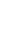 BUSINESS MATH & FINANCIAL LIT. - ML8Vinesh JarajapuWilliams IB MSBUSINESS MATH & FINANCIAL LIT. - ML9Aarnav ChopraCarrollwood Day SchoolBUSINESS PLAN1Victoria App, Alyssa Suarez, Elysha WhiteMiddleton HSBUSINESS PLAN5Sofia MurrinFreedom HSCAREER EXPLORATION ML210Manasa JaishankarFarnell MSCAREER EXPLORATION ML4Akshar VeerendraWilliams IB MSCLIENT SERVICE4Grey TaylorEast Bay HSCODING & PROGRAMMING16Christoph LiMiddleton HSCODING & PROGRAMMING5Haley SanchezSteinbrenner HSCOMMUNITY SERV. PROJECT4Chapter ReportC. Leon King HSCOMMUNITY SERV. PROJECT5Chapter ReportMiddleton HSCOMMUNITY SERV. PROJ. ML2Chapter Report - Harshini Josyula, Karnam Pallavi, Maya SeepersadLiberty MSCOMMUNITY SERV. PROJ. ML3Chapter ReportWilliams IB MSCOMMUNITY SERV. PROJ. ML4Chapter ReportMann MSCOMPUTER APPLICATIONS4Tarunkrishna Dasari Middleton HSCOMPUTER GAME & SIMULATION PROG. 1Anthony Bonus, Scott Sheridan, Josiah VargheseMiddleton HSCOMPUTER GAME & SIMULATION PROG. 2Hongjie Shi, Angelica Riviezzo, Joshua GomesMiddleton HSCOMPUTER PROBLEM SOLVING5Keshav MadhavanFreedom HSCRITICAL THINKING - ML15Diya Tharun, Emilie Park & Sheya PatelWalker MSCRITICAL THINKING - ML5Sonia Chillikatil, Navya Inampudi, Sai Ashrith KossireddyLiberty MSCYBER SECURITY----DESKTOP PUBLISHING – ML3Nathan Channels, Daniel Ramirez, Aishmica Satish RityLiberty MSDESKTOP PUBLISHING – ML4Isabella Armatas, Anusheh Immen, Rose KhoshLiberty MSDESKTOP PUBLISHING – ML5Emily Moore, Lana Nunes-TaylorWilliams IB MSDIGITAL CITIZENSHIP - ML22Evan JaramilloWilliams IB MSDIGITAL CITIZENSHIP - ML33Abhiram ThatimatiaWilliams IB MSDIGITAL CITIZENSHIP - ML5Miki KimuraWalker MSDIGITAL CITIZENSHIP - ML4Siona SarkarWalker MSDIGITAL VIDEO PRODUCTION19Praval Gupta, Daniel Kim, Venkata YeddulaMiddleton HSDIGITAL VIDEO PRODUCTION2Rahul Ainpudi, Nusheen Immen, Anish ThalakolaC. Leon King HSE-BUSINESS19Arjun Bellur, Mihir Kulkarni, Shubham PatilMiddleton HSECONOMICS----ELECTRONIC CAREER PORTFOLIO1Yana VoraMiddleton HSELECTRONIC CAREER PORTFOLIO2Pushti KananiMiddleton HSELEVATOR SPEECH ML2Haider MalikRandall MSEMERGING BUSINESS ISSUES2Mary Kommareddy, Shruti ShivanC. Leon King HSENTREPRENEURSHIP24Simon HannaCarrollwood Day SchoolFBLA FACTS ML1Vinesh Jarajapu Williams IB MSFBLA FACTS ML3Sasriya ParsiWilliams IB MSFUTURE BUSINESS LEADER5Aarav DagarStrawberry Crest HSGLOBAL BUSINESS 5Aishani Lahiri, Medha PatelC. Leon King HSGRAPHIC DESIGN3Jaylanier Pena, Odlanier Pena, Lew TyreeMiddleton HSGRAPHIC DESIGN5Tchecoy Blount, Kenzo Cogswell, Luke JacksonMiddleton HSHEALTHCARE ADMINISTRATION1Amita SaravananStrawberry Crest HSHELP DESK----HOSPITALITY MANAGEMENT2Asa Richards, Rachana Kandru, Ananya SistaMiddleton HSHOSPITALITY MANAGEMENT3Shea Greenberg, Sade WallaceRobinson HSIMPROMPTU SPEAKING----INSURANCE & RISK MANAGEMENT23Satvik VipatooriC. Leon King HSINSURANCE & RISK MANAGEMENT31Thushar GonaC. Leon King HSINTRO TO BUSINESS17Suhas MuthineniStrawberry Crest HSINTRO TO BUSINESS COMM 4Anya PatidarC. Leon King HSINTRO TO BUS COMM – ML 1Nimisha SarkarWilliams IB MSINTRO TO BUS COMM – ML 2Rohan CherukuLiberty MSINTRO TO BUS COMM – ML 5Caitlyn KatumallaWilliams IB MSINTRO TO BUSINESS PRESENTATION----INTRO TO BUSINESS PROCEDURES49Shreya GullapalliStrawberry Crest HSINTRO TO COMPUTER SCIENCE & CODING - ML--2Caitlyn KatumallaWilliams IB MSINTRO TO COMPUTER SCIENCE & CODING - ML--5Aaryman VijaywargiWalker MSINTRO TO COMPUTER SCIENCE & CODING - ML--7Rudra PatelLiberty MSINTRO TO FBLA16Deepak GuggilamMiddleton HSINTRO TO FBLA3Divyani TanguduMiddleton HSINTRO TO FBLA41Abhiram MenonMiddleton HSINTRO TO FBLA5Nitish GoelStrawberry Crest HSINTRO TO FINANCIAL MATH18Kelvin WangHillsborough HSINTRO TO INFORMATION TECHNOLOGY28Arko GhoshC. Leon King HSINTRO TO INFORMATION TECHNOLOGY37Liam PivnichnyMiddleton HSINTRO TO INFORMATION TECHNOLOGY5Gracie BrunelleHillsborough HSINTRO TO PARLIAMENTARY PROCEDURE2Rahul VijayC. Leon King HSINTRO TO PARLIAMENTARY PROCEDURE3Astha PatelC. Leon King HSINTRO TO PARLIAMENTARY PROCEDURE45Paraman GalipalliMiddleton HSINTRO TO PUBLIC SPEAKING1Ishaan BhadouriaHillsborough HSJOB INTERVIEW----JOURNALISM2Seren SahinC. Leon King HSKEYBOARDING APP - ML4Kayla LeLiberty MSKEYBOARDING APP - ML5Jorge GonzalezLiberty MSKURT S THOMSON AWARD FOR MARKETING3Aleena Aji, Hannah Alex, Mauli BhogadeMiddleton HSKURT S THOMSON AWARD FOR MARKETING43Akshaya Thoutam, Siri Gavini, Mahi NomulaMiddleton HSLOCAL CHAPTER ANNUAL RPT2Chapter ReportMiddleton HSMNGMNT DECISION MAKING110Annabelle Bruno, Rohan JoshiRobinson HSMNGMNT DECISION MAKING3Khushi Patel, Sanjana Madaram, Ashleigh BrewsterMiddleton HSMNGMNT INFO SYSTEMS4Leif Holstrom, Nimel Pardeep, Taylor MatthewsRobinson HSMNGMNT INFO SYSTEMS5James Meyer, Alexander Glenn, Gabriel MundoMiddleton HSMOBILE APP DEVELOPMENT5C. Leon King HSMULTIMEDIA & WEB ML----NETWORK DESIGN1Middleton HSNETWORK DESIGN4Middleton HSNETWORKING CONCEPTS5Anshul RaghuvanshiC. Leon King HSORGANIZATIONAL LEADERSHIP28Nathan KallarackalC. Leon King HSORGANIZATIONAL LEADERSHIP3Hetvi ShahStrawberry Crest HSORGANIZATIONAL LEADERSHIP5Haarika GurivireddygariSteinbrenner HSORGANIZATIONAL LEADERSHIP3Sagnik YarlagaddaStrawberry Crest HSPARLIAMENTARY PROC.46Indu Parameswaran, Maathangi Prassanna, Bharath Subramanian, Harshitha Thirupathi, Anish DhanashekarMiddleton HSPARLIAMENTARY PROC. CONCEPTS ML1Rudra PatelLiberty MSPARLIAMENTARY PROC. CONCEPTS ML2Ishitha PanguluriWilliams IB MSPARLIAMENTARY PROC. CONCEPTS ML3Aarushi PantWilliams IB MSPARLIAMENTARY PROC. CONCEPTS ML5Arya Agarwal Williams IB MSPARTNERSHIP WITH BUSINESS3Chapter ReportMiddleton HSPERSONAL FINANCE39Varun PandeyC. Leon King HSPERSONAL FINANCE5Chibeze OguejioforC. Leon King HSPOLITICAL SCIENCE1Brian PfeifferStrawberry Crest HSPOLITICAL SCIENCE4Hirsh KabariaHillsborough HSPUBLIC SERVICE ANNOUNCEMENT1Brooklyn KashDurant HSPUBLIC SERVICE ANNOUNCEMENT5Kareena Desai, Katie Flinter, Simran SaxenaCarrollwood Day SchoolPUBLIC SPEAKING2Justin YangC. Leon King HSPUBLICATION DESIGN----SECURITIES & INVESTMENTS2Akash TummalaC. Leon King HSSECURITIES & INVESTMENTS5Naomi KatumallaMiddleton HSSOCIAL MEDIA----SPORTS & ENT. MNGMNT----SPREADSHEET ML1Madison HillyerLiberty MSSPREADSHEET ML4Rushik MangaralliWilliams IB MSSPREADSHEET APPLICATIONS----WEBSITE DESIGN3Pavan MoturiTampa Bay Tech HSWEBSITE DESIGN4Jason Andreacchio, Huzefa Johar, Arth PatelC. Leon King HSWORD PROCESSING13Joel KallarackalStrawberry Crest HSWORD PROCESSING2Shagun MishrStrawberry Crest HSWORD PROCESSING41Rohit Nair C. Leon King HSBeau Schenecker Leadership ScholarshipAditi MishraC. Leon King HSFL FBLA ScholarshipSamantha SimpsonNewsome HSFL FBLA Region IV Vice PresidentShruti ShivanC. Leon King HSFL FBLA State ReporterAlexcis JohnsonHillsborough HS